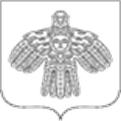 В соответствии с пунктом 4 статьи 242.2 Бюджетного кодекса Российской Федерации, решением Совета МОГО «Ухта» от 14 мая 2008 № 174 «Об утверждении Порядка ведения бюджетного процесса в муниципальном округе «Ухта» приказываю: 1.	Утвердить прилагаемый Порядок предоставления главным распорядителем средств бюджета муниципального округа «Ухта» в Финансовое управление администрации муниципального округа «Ухта» информации в соответствии с пунктом 4 статьи 242.2 Бюджетного кодекса Российской Федерации.2.	Признать утратившими силу приказы Финансового управления администрации МОГО «Ухта»:-	от 26.10.2018 № 178 «Об утверждении Порядка предоставления главным распорядителем средств бюджета МОГО «Ухта» в Финансовое управление администрации МОГО «Ухта» информации в соответствии с пунктом 4 статьи 242.2 Бюджетного кодекса Российской Федерации»;-	от 31.12.2019 № 260 «О внесении изменений в приказ от 26 октября 2018 года № 178 «Об утверждении Порядка предоставления главным распорядителем средств бюджета МОГО «Ухта» в Финансовое управление администрации МОГО «Ухта» информации в соответствии с пунктом 4 статьи 242.2 Бюджетного кодекса Российской Федерации».3.	Настоящий приказ вступает в силу с момента подписания.4.	Контроль за исполнением настоящего приказа возложить на заместителя начальника управления по курируемому направлению.ПриложениеУТВЕРЖДЕНОприказом Финансового управления администрации муниципального округа «Ухта»от 09.02.2024 № 29ПОРЯДОК предоставления главным распорядителем средств бюджета муниципального округа «Ухта» в Финансовое управление администрации муниципального округа «Ухта» информации в соответствии с пунктом 4 статьи 242.2 Бюджетного кодекса Российской Федерации1.	Общие положения1.1.	Настоящий Порядок устанавливает правила представления главным распорядителем, получателем средств бюджета муниципального округа «Ухта», (далее - получатель средств бюджета) в Финансовое управление администрации муниципального округа «Ухта» (далее - Финансовое управление) информации о результатах рассмотрения дела в суде, а также информацию о наличии оснований для обжалования судебного акта, о совершаемых действиях, направленных на реализацию муниципальным округом «Ухта» права регресса, либо об отсутствии оснований для предъявления иска о взыскании денежных средств в порядке регресса.2.	Предоставление информации о результатах рассмотрения дела в суде, а также информацию о наличии оснований для обжалования судебного акта2.1.	Получатель средств бюджета, представлявший в суде интересы муниципального округа «Ухта» в соответствии с пунктом 3 статьи 158 Бюджетного кодекса Российской Федерации, в течение 10 дней после вынесения (принятия) судебного акта в окончательной форме направляет в Финансовое управление информацию о результатах рассмотрения дела в суде, а также информацию о наличии оснований для обжалования судебного акта на бумажном носителе по форме согласно приложению 1 к настоящему Порядку.2.2.	При наличии оснований для обжалования судебного акта, а также в случае обжалования судебного акта иными участниками судебного процесса получатель средств бюджета в течение 10 дней после вынесения (принятия) судебного акта апелляционной, кассационной или надзорной инстанции в окончательной форме представляет в Финансовое управление информацию о результатах обжалования судебного акта на бумажном носителе по форме согласно приложению № 1 к настоящему Порядку.2.3.	Информация о результатах рассмотрения дела в суде, о наличии оснований для обжалования судебного акта и результатов обжалования судебного акта представляется получателем средств бюджета вместе с копией судебного акта, принятого по делу либо направляется дополнительно. 3.	Предоставление информации о совершаемых действиях, направленных на реализацию муниципальным округом «Ухта» права регресса, либо об отсутствии оснований для предъявления иска о взыскании денежных средств в порядке регресса3.1.	Финансовое управление в течение 30 дней со дня исполнения за счет казны муниципального округа «Ухта» судебного акта, направляет получателю средств бюджета Уведомление об исполнении судебного акта за счет казны муниципального округа «Ухта» (далее – Уведомление) по форме согласно приложению № 2 к настоящему Порядку.3.2.	После получения Уведомления получатель средств бюджета при наличии оснований для предъявления иска о взыскании денежных средств в порядке регресса направляет в Финансовое управление запрос о предоставлении копий документов (платежных поручений), подтверждающих исполнение Финансовым управлением за счет казны муниципального округа «Ухта» судебного акта о возмещении вреда.3.3.	Копии документов (платежных поручений) направляются получателю средств бюджета в срок, не превышающий 5 дней со дня поступления запроса, указанного в пункте 3.2. настоящего Порядка.  3.4.	Получатель средств бюджета ежеквартально не позднее 15 числа месяца, следующего за отчетным кварталом предоставляет в Финансовое управление информацию о совершаемых действиях, направленных на реализацию муниципальным округом «Ухта» права регресса, либо об отсутствии оснований для предъявления иска о взыскании денежных средств в порядке регресса по форме согласно приложению № 3 к настоящему Порядку.Приложение № 1к Порядку предоставления главным распорядителем средств бюджета муниципального округа «Ухта» в Финансовое управление администрации муниципального округа «Ухта» информации в соответствии с пунктом 4 статьи 242.2 Бюджетного кодекса Российской ФедерацииИнформацияо результатах рассмотрения дела в суде и о наличии оснований для обжалования судебного акта	В соответствии с пунктом 4 статьи 242.2 Бюджетного кодекса Российской ФедерацииПриложение № 2к Порядку предоставления главным распорядителем средств бюджета муниципального округа «Ухта» в Финансовое управление администрации муниципального округа «Ухта» информации в соответствии с пунктом 4 статьи 242.2 Бюджетного кодекса Российской ФедерацииУведомление
об исполнении судебного акта за счет казны муниципального округа «Ухта»В соответствии с приказом Финансового управления администрации муниципального округа «Ухта» от 09.02.2024 № 29 ежеквартально не позднее 15 числа месяца, следующего за отчетным кварталом следует предоставлять информацию о совершаемых действиях, направленных на реализацию муниципальным округом «Ухта» права регресса, либо об отсутствии оснований для предъявления иска о взыскании денежных средств в порядке регресса.За несоблюдение получателем средств бюджета, представлявшим в суде интересы муниципального образования, срока направления в соответствующий финансовый орган информации о результатах рассмотрения дела, о наличии оснований и результатах обжалования судебного акта влечет наложение административного штрафа на должностных лиц.Приложение № 3к Порядку предоставления главным распорядителем средств бюджета муниципального округа «Ухта» в Финансовое управление администрации муниципального округа «Ухта» информации в соответствии с пунктом 4 статьи 242.2 Бюджетного кодекса Российской ФедерацииИнформация
о совершаемых действиях, направленных на реализацию муниципальным округом «Ухта» права регресса, либо об отсутствии оснований для предъявления иска о взыскании денежных средств в порядке регресса1 вариант.2 вариант.Российская ФедерацияРеспублика КомиРоссийская ФедерацияРеспублика КомиРоссия ФедерацияКоми РеспубликаРоссия ФедерацияКоми РеспубликаФИНАНСОВОЕ УПРАВЛЕНИЕ АДМИНИСТРАЦИИ МУНИЦИПАЛЬНОГО ОКРУГА «УХТА»ФИНАНСОВОЕ УПРАВЛЕНИЕ АДМИНИСТРАЦИИ МУНИЦИПАЛЬНОГО ОКРУГА «УХТА»«УХТА» МУНИЦИПАЛЬНÖЙ КЫТШЛÖН АДМИНИСТРАЦИЯСА СЬÖМ ОВМÖСÖН ВЕСЬКÖДЛАНİН«УХТА» МУНИЦИПАЛЬНÖЙ КЫТШЛÖН АДМИНИСТРАЦИЯСА СЬÖМ ОВМÖСÖН ВЕСЬКÖДЛАНİНПРИКАЗПРИКАЗПРИКАЗПРИКАЗ09.02.2024№№29г.Ухта, Республика КомиОб утверждении Порядка предоставления главным распорядителем средств бюджета муниципального округа «Ухта» в Финансовое управление администрации муниципального округа «Ухта» информации в соответствии с пунктом 4 статьи 242.2 Бюджетного кодекса Российской ФедерацииНачальник управленияГ.В. Крайнсообщаем, что в (наименование суда)(наименование суда)(наименование суда)(наименование суда)(наименование суда)(наименование суда)рассматривалось дело № рассматривалось дело № по исковому заявлениюпо исковому заявлению(истец)(истец)к муниципальному округу «Ухта» в лицек муниципальному округу «Ухта» в лицек муниципальному округу «Ухта» в лицек муниципальному округу «Ухта» в лицео (об)(получатель средств бюджета)(получатель средств бюджета)(предмет спора)(предмет спора)(предмет спора)(предмет спора)(предмет спора)(предмет спора)(предмет спора).......В соответствии с В соответствии с (решение / определение)(решение / определение)(решение / определение)(наименование суда)от(дата судебного акта в окончательной форме)(дата судебного акта в окончательной форме)(содержание резолютивной части судебного акта)(содержание резолютивной части судебного акта)(содержание резолютивной части судебного акта).......С судебным актомС судебным актом(согласен / не согласен)(подана апелляционная (кассационная, надзорная) жалоба / оснований для обжалования не имеется)(подана апелляционная (кассационная, надзорная) жалоба / оснований для обжалования не имеется)(подана апелляционная (кассационная, надзорная) жалоба / оснований для обжалования не имеется)в(наименование суда)(наименование суда)Приложение:(копия решения / определения (наименование суда) на ___ л. в 1 экз.)(Руководитель получателя средств бюджета)(подпись)(расшифровка подписи)Финансовое управление администрации муниципального округа «Ухта» уведомляет об исполнении за счет средств казны муниципального округа «Ухта»Финансовое управление администрации муниципального округа «Ухта» уведомляет об исполнении за счет средств казны муниципального округа «Ухта»Финансовое управление администрации муниципального округа «Ухта» уведомляет об исполнении за счет средств казны муниципального округа «Ухта»Финансовое управление администрации муниципального округа «Ухта» уведомляет об исполнении за счет средств казны муниципального округа «Ухта»Финансовое управление администрации муниципального округа «Ухта» уведомляет об исполнении за счет средств казны муниципального округа «Ухта»Финансовое управление администрации муниципального округа «Ухта» уведомляет об исполнении за счет средств казны муниципального округа «Ухта»Финансовое управление администрации муниципального округа «Ухта» уведомляет об исполнении за счет средств казны муниципального округа «Ухта»Финансовое управление администрации муниципального округа «Ухта» уведомляет об исполнении за счет средств казны муниципального округа «Ухта»Финансовое управление администрации муниципального округа «Ухта» уведомляет об исполнении за счет средств казны муниципального округа «Ухта»Финансовое управление администрации муниципального округа «Ухта» уведомляет об исполнении за счет средств казны муниципального округа «Ухта»Финансовое управление администрации муниципального округа «Ухта» уведомляет об исполнении за счет средств казны муниципального округа «Ухта»Финансовое управление администрации муниципального округа «Ухта» уведомляет об исполнении за счет средств казны муниципального округа «Ухта»Финансовое управление администрации муниципального округа «Ухта» уведомляет об исполнении за счет средств казны муниципального округа «Ухта»Финансовое управление администрации муниципального округа «Ухта» уведомляет об исполнении за счет средств казны муниципального округа «Ухта»Финансовое управление администрации муниципального округа «Ухта» уведомляет об исполнении за счет средств казны муниципального округа «Ухта»Финансовое управление администрации муниципального округа «Ухта» уведомляет об исполнении за счет средств казны муниципального округа «Ухта»Финансовое управление администрации муниципального округа «Ухта» уведомляет об исполнении за счет средств казны муниципального округа «Ухта»Финансовое управление администрации муниципального округа «Ухта» уведомляет об исполнении за счет средств казны муниципального округа «Ухта»« »20годаисполнительного документаисполнительного документаисполнительного документаисполнительного документаисполнительного документаисполнительного документаисполнительного документаисполнительного документасериисерии№, выданного, выданного, выданного«»20годана основаниина основаниина основании(наименование судебного органа, выдавшего исполнительный документ)(наименование судебного органа, выдавшего исполнительный документ)(наименование судебного органа, выдавшего исполнительный документ)(наименование судебного органа, выдавшего исполнительный документ)(наименование судебного органа, выдавшего исполнительный документ)(наименование судебного органа, выдавшего исполнительный документ)(наименование судебного органа, выдавшего исполнительный документ)(наименование судебного органа, выдавшего исполнительный документ)(наименование судебного органа, выдавшего исполнительный документ)(наименование судебного органа, выдавшего исполнительный документ)(наименование судебного органа, выдавшего исполнительный документ)(наименование судебного органа, выдавшего исполнительный документ)(наименование судебного органа, выдавшего исполнительный документ)(наименование судебного органа, выдавшего исполнительный документ)(наименование судебного органа, выдавшего исполнительный документ)(наименование акта судебного органа, дата, № дела, по которому он вынесен)(наименование акта судебного органа, дата, № дела, по которому он вынесен)(наименование акта судебного органа, дата, № дела, по которому он вынесен)(наименование акта судебного органа, дата, № дела, по которому он вынесен)(наименование акта судебного органа, дата, № дела, по которому он вынесен)(наименование акта судебного органа, дата, № дела, по которому он вынесен)(наименование акта судебного органа, дата, № дела, по которому он вынесен)(наименование акта судебного органа, дата, № дела, по которому он вынесен)(наименование акта судебного органа, дата, № дела, по которому он вынесен)(наименование акта судебного органа, дата, № дела, по которому он вынесен)(наименование акта судебного органа, дата, № дела, по которому он вынесен)(наименование акта судебного органа, дата, № дела, по которому он вынесен)(наименование акта судебного органа, дата, № дела, по которому он вынесен)(наименование акта судебного органа, дата, № дела, по которому он вынесен)(наименование акта судебного органа, дата, № дела, по которому он вынесен)(наименование акта судебного органа, дата, № дела, по которому он вынесен)(наименование акта судебного органа, дата, № дела, по которому он вынесен)(наименование акта судебного органа, дата, № дела, по которому он вынесен)(должность)(должность)(подпись)    (расшифровка подписи)    (расшифровка подписи)сообщает следующее.(получатель средств бюджета)В целях реализации муниципальным округом «Ухта» права регресса по решению /В целях реализации муниципальным округом «Ухта» права регресса по решению /В целях реализации муниципальным округом «Ухта» права регресса по решению /В целях реализации муниципальным округом «Ухта» права регресса по решению /В целях реализации муниципальным округом «Ухта» права регресса по решению /В целях реализации муниципальным округом «Ухта» права регресса по решению /В целях реализации муниципальным округом «Ухта» права регресса по решению /В целях реализации муниципальным округом «Ухта» права регресса по решению /определениюдело №дело №от(наименование суда)(наименование суда)(содержание резолютивной части судебного акта)(содержание резолютивной части судебного акта)(содержание резолютивной части судебного акта)(содержание резолютивной части судебного акта)(содержание резолютивной части судебного акта)(содержание резолютивной части судебного акта)(содержание резолютивной части судебного акта)(содержание резолютивной части судебного акта),,,,,,,,исполненному за счет казны муниципального округа «Ухта»,исполненному за счет казны муниципального округа «Ухта»,исполненному за счет казны муниципального округа «Ухта»,исполненному за счет казны муниципального округа «Ухта»,(получатель средств бюджета)(получатель средств бюджета)(получатель средств бюджета)(получатель средств бюджета)приняты следующие действия:приняты следующие действия:......(перечень действий)(перечень действий)(перечень действий)(перечень действий)(перечень действий)(перечень действий)Оснований для предъявления иска о взыскании денежных средств в порядке регресса  Оснований для предъявления иска о взыскании денежных средств в порядке регресса  Оснований для предъявления иска о взыскании денежных средств в порядке регресса  Оснований для предъявления иска о взыскании денежных средств в порядке регресса  Оснований для предъявления иска о взыскании денежных средств в порядке регресса  Оснований для предъявления иска о взыскании денежных средств в порядке регресса  по решению / определениюдело №от(наименование суда)(содержание резолютивной части судебного акта)(содержание резолютивной части судебного акта)(содержание резолютивной части судебного акта)(содержание резолютивной части судебного акта)(содержание резолютивной части судебного акта)(содержание резолютивной части судебного акта),,,,,,исполненному за счет казны муниципального округа «Ухта», не имеется.исполненному за счет казны муниципального округа «Ухта», не имеется.исполненному за счет казны муниципального округа «Ухта», не имеется.исполненному за счет казны муниципального округа «Ухта», не имеется.исполненному за счет казны муниципального округа «Ухта», не имеется.исполненному за счет казны муниципального округа «Ухта», не имеется.(Руководитель получателя средств бюджета)(подпись)(расшифровка подписи)